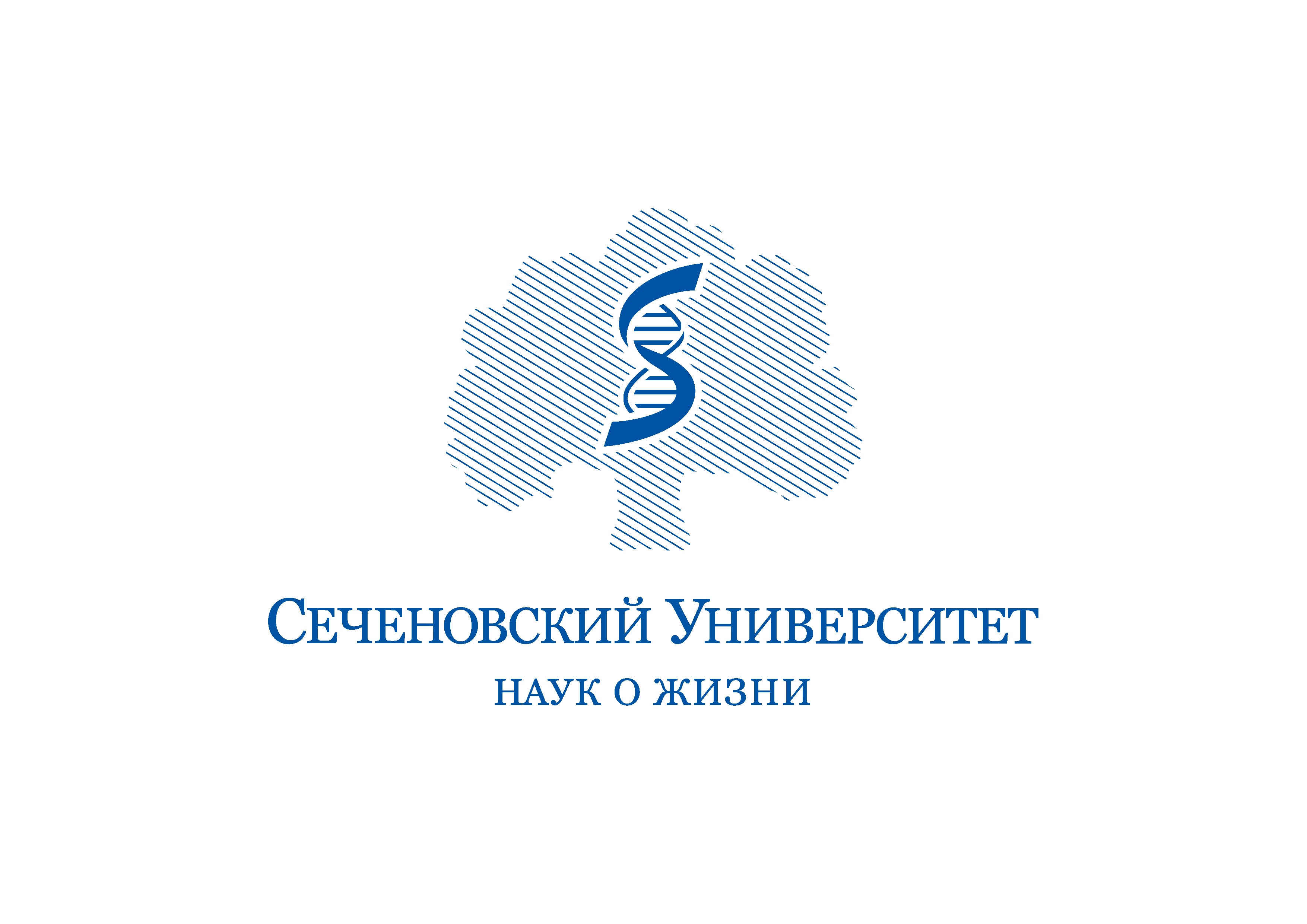 	Министерство здравоохранения Российской Федерациифедеральное государственное автономное образовательное учреждение высшего образованияПЕРВЫЙ МОСКОВСКИЙ ГОСУДАРСТВЕННЫЙ МЕДИЦИНСКИЙ УНИВЕРСИТЕТ ИМЕНИ И.М. СЕЧЕНОВА(СЕЧЕНОВСКИЙ УНИВЕРСИТЕТ)11 классКИМ по курсу «Лабораторный практикум по химии» (кадетский класс) 2 полугодие«Кадетский класс в московской школе» по направлению предпрофессиональной подготовки «Деятельность в сфере защиты прав потребителей и благополучия человека (Роспотребнадзор)»2023 годПриложение 1Инструкция по выполнению работыВариант 1 диагностической работы состоит из 20 заданий, различающихся формой и уровнем сложности.Максимальное количество баллов - 26Диагностическая работа содержит задания с выбором ответа, с кратким иразвернутым ответом.Ответы к заданиям 1, 5, 16, 18 представляют собой последовательность цифр, которые следует записывать в поле для ответа без пробелов.Задания 19 и 20 требуют записи развернутого ответа, включающего описания всего хода их выполнения.Во время проведения работы по химии разрешается пользоваться черновиком,Периодической системой химических элементов Д.И. Менделеева; таблицей растворимости солей, кислот и оснований в воде; электрохимическим напряжений металлов и непрограммируемым калькулятором.Баллы, полученные Вами за выполненные задания, суммируются. Постарайтесь выполнить как можно больше заданий. Если вы не знаете, как выполнить задание, пропустите его и переходите к следующему. Если останется время, Вы сможете вернуться к заданию и доделать его.Желаем успеха!Вариант №1диагностической работы по химии к элективному курсу «Лабораторный практикум по химии» (для кадетских классов) для учащихся 11-х классов общеобразовательных организаций г. МосквыУстановите соответствие между емкостью и её назначением: к каждой позиции, обозначенной буквой, подберите соответствующую позицию, обозначенную цифрой.Запишите в ответ цифры, расположив их в порядке, соответствующем буквам:Интервал измерения окраски индикатора рН зависит от:
1) концентрации индикатора
2) константы диссоциации индикатора
3) значения рН титруемого раствора
4) интенсивности окраски индикатораДелительные воронки применяют:для фильтрованиядля растворениядля разделения несмешивающихся жидкостейдля переливания жидкостейдля промыванияПастеризация молока это:1) нагревания молока до 100 С
2) нагревания молока до 50 С
3) нагревания молока до 90 С Дефектами мякиша хлеба являются:  1) липкостьнеравномерная пористостьзакалнеправильная формашероховатая поверхность. Определите массу гидроксида натрия в 100 л раствора с молярной концентрацией 0,1 моль/л.1) 10 кг2) 400 г3) 40 кг4) 10 г5) 40 г7. Служат для отбора жидкостей (до 100 мл) и газов (от 100 мл):
1) пипетки 
2) бюретки
3) цилиндры8. Характерной реакцией открытия иона Br- является реакция: 1) NaBr +AgNO3 = AgBr + NaNO32) 2NaBr + Cl2 = 2NaCl + Br2 3) 2NaBr + H2SO4 = Na2SO4 + 2HBr4) NaBr + KJ = NaJ + HВr9. Конечная точка титрования (КТТ) – это момент титрования, когда: 
1) количество эквивалента реагента становится равным количеству эквивалента определяемого вещества
2) количество реагента становится равным количеству определяемого вещества
3) изменяется окраска кислотно-основного индикатора
4) количество реагента становится эквивалентным количеству определяемого вещества10. Титрование аликвоты раствора тетрабората натрия соляной кислотой в присутствии метилоранжа является этапом: 1) стандартизации рабочего раствора2) приготовления раствора установочного вещества3) приготовления рабочего раствора4) определения содержания вещества 11. Постоянную жесткость воды устраняют:1) кипячением2) действием соляной кислоты3) действием щелочи;4) действием соды5) действием азотной кислоты.12. Определение соли аммония титрованием HCl проводится по методике:1) обратного титрования2) титрования заместителя3) прямого титрования4) титрования по остатку13.  Индикатором в перманганатометрии служит:1) перманганат калия2) перманганат натрия3) перманганат кальция4) марганцовка14. Раствор титранта NaOH готовят:1) по точной навеске взвешиванием реактива на аналитических весах2) приблизительной концентрации взвешиванием реактива на технических весах и затем стандартизуют по раствору установочного вещества3) методом разбавления из его концентрированного раствора и затем стандартизуют по раствору первичного стандарта (установочного вещества)4) как первичный стандарт15. Выберите правильный ответ и закончите предложение.  «Титриметрический метод анализа основан……..»:1)      на приблизительном измерении реагирующих веществ2)      на точном измерении реагирующих веществ3)      на титровании16. Вычислите объём (н. у.) газа, выделяющегося при действии соляной кислоты на 10  г сульфида алюминия. Ответ укажите в литрах с точностью до сотых.17. Определите молярную концентрацию раствора гидроксида натрия, если в 800 мл раствора содержится 8 г NaOH.1) 0,15М2) 0,20М3) 0,25М4) 0,30М18. Вычислите массу нитрата калия, который следует растворить в 150  г раствора с массовой долей этой соли 10% для получения раствора с массовой долей 12%. Ответ дайте в граммах точностью до десятых.19. При охлаждении 400 г 70%-го раствора нитрата аммония выпал осадок  — безводная соль. В образовавшемся растворе массовая доля нитрата аммония снизилась до 60%. Найдите массу осадка (в г). (Запишите число с точностью до целых.)20. В 100 л раствора (r = 1 г/мл) содержится гидроксид кальция массой 100 г. Определите величину эквивалентной концентрации (нормальность) раствора (экв/л).Система оценивания отдельных заданий и работы в целомПравильное выполнение каждого из заданий 2-4, 6-15, 17 оценивается 1 баллом. Задание считается выполненным верно, если ответ записан в той форме, которая указана в инструкции по выполнению задания, и полностью совпадает с эталоном ответа.Правильное выполнение каждого из заданий 1, 5, 16, 18 оценивается 2 баллами. Задание считается выполненным верно, если ответ записан в той форме, которая указана в инструкции по выполнению задания, и полностью совпадает с эталоном ответа: каждый символ в ответе стоит на своём месте, лишние символы в ответе отсутствуют; 1 балл выставляется, если на любой одной позиции ответа записан не тот символ, который представлен в эталоне ответа. Во всех других случаях выставляется 0 баллов. Если количество символов в ответе больше требуемого, выставляется 0 баллов вне зависимости от того, были ли указаны все необходимые символы.Развёрнутые ответы проверяются по критериям экспертами. Задания с развёрнутым ответом могут быть выполнены обучающимися различными способами. Наличие каждого требуемого элемента ответа оценивается 1 баллом, максимальная выполненного задания 19 составляет 2 балла, задания 20 – 2 балла.Приложение 2Инструкция по выполнению работыВариант 2 диагностической работы состоит из 20 заданий, различающихся формой и уровнем сложности.Максимальное количество баллов - 26Диагностическая работа содержит задания с выбором ответа, с кратким иразвернутым ответом.Ответы к заданиям 1, 3, 17, 18 представляют собой последовательность цифр, которые следует записывать в поле для ответа без пробелов, запятых или иных символов.Задания 19 и 20 требуют записи развернутого ответа, включающего описания всего хода их выполнения.Во время проведения работы по химии разрешается пользоваться черновиком,Периодической системой химических элементов Д.И. Менделеева; таблицей растворимости солей, кислот и оснований в воде; электрохимическим напряжений металлов и непрограммируемым калькулятором.Баллы, полученные Вами за выполненные задания, суммируются. Постарайтесь выполнить как можно больше заданий. Если вы не знаете, как выполнить задание, пропустите его и переходите к следующему. Если останется время, Вы сможете вернуться к заданию и доделать его.Желаем успеха!Вариант №2диагностической работы по химии к элективному курсу «Лабораторный практикум по химии» (для кадетских классов) для учащихся 11-х классов общеобразовательных организаций г. МосквыУстановите соответствие между емкостью и её назначением: к каждой позиции, обозначенной буквой, подберите соответствующую позицию, обозначенную цифрой.Запишите в ответ цифры, расположив их в порядке, соответствующем буквам:Кислотно – основный индикатор – это:1) слабые неорганические кислоты или основания, окраска которых изменяется при изменении рН среды2) слабые органические кислоты или основания, окраска которых изменяется при изменении рН среды3) сильные органические кислоты или основания, окраска которых изменяется при изменении рН среды4) сильные неорганические кислоты или основания, окраска которых изменяется при изменении рН среды5) слабые органические кислоты или основания, окраска которых изменяется при взаимодействии с титрантомУстановите соответствие между емкостью и её назначением: к каждой позиции, обозначенной буквой, подберите соответствующую позицию, обозначенную цифрой. Запишите в ответ цифры, расположив их в порядке, соответствующем буквам:Сухое молоко получают методом:
1) сгущения или подсгущения
2) выпаривания 
3) распылительной сушкиПористость хлеба – это…
1) отношение объема пор мякиша к общему объему хлебного мякиша, выраженное в процентахколичество продукции, полученное из 100 кг муки, выраженное в процентахотношение объема пор мякиша к массе хлеба, выраженное в процентахпроцентное отношение массы остывшего хлеба к массе горячего хлеба6. Укажите применение  дистиллированной воды:   1) Приготовление растворов   2) Промывание осадков   3) Ополаскивание химической посуды Все перечисленное7. Выберите правильный ответ и закончите предложение: В какой посуде готовят растворы точной концентрации...:
   1) химическом стакане   2) конической колбе   3) мерном цилиндре   4) мерной колбе8. Специфической реакцией на соли аммония является реакция: 1) NH4Cl + HNO3 = 2) NH4Cl + NaOH = 3) NH4Cl + Na3[Co(NO2)6] =4) NH4Cl + NaHC4H4O6 =9.  Точка эквивалентности фиксирует:
1) половину оттитрованного количества вещества
2) конец реакции
3) точку перехода индикатора
4) количество эквивалентов титруемого вещества10.  Показателем (рТ) индикатора называют:1) середина области перехода индикатора
2) область действия индикатора
3) интенсивность окраски индикатора
4) температура, изменение которой уменьшает значение pH перехода окраски индикатора11. Временная жесткость воды обусловлена наличием:1) гидрокарбонатами кальция и магния 2) сульфатами кальция и марганца 3) хлоридами кальция и меди 4) хлоридами и гидрокарбонатами кальция и магния 5) сульфатами и хлоридами кальция и магния12. В основе кислотно – основного титрования лежит реакция:
1) комплексообразования
2) осаждения
3) окисления-восстановления
4) нейтрализации13.  Какой рабочий раствор применяется в методе перманганатометрии?1) Na2S2O32) HCl3) KMnO44) NaOH14. При получении кристаллических осадков:1) осаждение проводят из малоразбавленных растворов концентрированным раствором осадителя2) осадитель приливают быстро3) осаждение ведут из горячего раствора и немедленно начинают фильтрование4) осаждение проводят из горячего раствора и осадки выдерживают в маточном    растворе на холоде15. Титриметрический анализ — это анализ:1) основанный на точном измерении объема реактива, затраченного на реакцию с определенным компонентом2) при котором о количестве вещества в исследуемой пробе судят по массе    вещества, полученного в результате анализа3) основанный на измерении поглощения, пропускания и рассеяния света раствором4) основанный на использовании явления избирательной адсорбции растворенных веществ адсорбентами16. Титр NaOH, если на титрование 10,00 мл 0,1 н HCl пошло 10,80 мл NaOH, равен:0,03828 г/мл0,003704 г/мл0,004228 г/мл17. Плотность раствора серной кислоты H2SO4 равна 1,219 г/см3. Чему равна массовая доля (устаревшее процентная концентрация) ω% раствора?18. Найдите объём раствора, если известны масса раствора и массовая доля растворенного вещества 200г 16% KCl.
19. Массовая доля бромида калия в насыщенном растворе при 20 °С равна 39,5 %. Сколько граммов воды надо взять, чтобы получить насыщенный раствор, содержащий 32  г бромида калия при этой температуре? Ответ дайте в граммах и запишите с точностью до целых.20. Определите объём (мл) воды, которую надо добавить к 50 %-ному раствору хлорида натрия массой 100 г, чтобы получить 20 %-ный раствор.Система оценивания отдельных заданий и работы в целомПравильное выполнение каждого из заданий 2, 4-16 оценивается 1 баллом. Задание считается выполненным верно, если ответ записан в той форме, которая указана в инструкции по выполнению задания, и полностью совпадает с эталоном ответа.Правильное выполнение каждого из заданий 1, 3, 17, 18 оценивается 2 баллами. Задание считается выполненным верно, если ответ записан в той форме, которая указана в инструкции по выполнению задания, и полностью совпадает с эталоном ответа: каждый символ в ответе стоит на своём месте, лишние символы в ответе отсутствуют; 1 балл выставляется, если на любой одной позиции ответа записан не тот символ, который представлен в эталоне ответа. Во всех других случаях выставляется 0 баллов. Если количество символов в ответе больше требуемого, выставляется 0 баллов вне зависимости от того, были ли указаны все необходимые символы.Развёрнутые ответы проверяются по критериям экспертами. Задания с развёрнутым ответом могут быть выполнены обучающимися различными способами. Наличие каждого требуемого элемента ответа оценивается 1 баллом, максимальная выполненного задания 19 составляет 2 балла, задания 20 – 2 балла.Приложение 3Инструкция по выполнению работыВариант 3 диагностической работы состоит из 20 заданий, различающихся формой и уровнем сложности.Максимальное количество баллов - 26Диагностическая работа содержит задания с выбором ответа, с кратким иразвернутым ответом.Ответы к заданиям 1, 6, 11, 17  представляют собой последовательность цифр, которые следует записывать в поле для ответа без пробелов, запятых или иных символов.Задания 19 и 20 требуют записи развернутого ответа, включающего описания всего хода их выполнения.Во время проведения работы по химии разрешается пользоваться черновиком,Периодической системой химических элементов Д.И. Менделеева; таблицей растворимости солей, кислот и оснований в воде; электрохимическим напряжений металлов и непрограммируемым калькулятором.Баллы, полученные Вами за выполненные задания, суммируются. Постарайтесь выполнить как можно больше заданий. Если вы не знаете, как выполнить задание, пропустите его и переходите к следующему. Если останется время, Вы сможете вернуться к заданию и доделать его.Желаем успеха!Вариант № 3диагностической работы по химии к элективному курсу «Лабораторный практикум по химии» (для кадетских классов) для учащихся 11-х классов общеобразовательных организаций г. МосквыУстановите соответствие между емкостью и её назначением: к каждой позиции, обозначенной буквой, подберите соответствующую позицию, обозначенную цифрой.Запишите в ответ цифры, расположив их в порядке, соответствующем буквам:При выборе индикатора для кислотно-основного титрования учитывают: 
1) интервал перехода окраски индикатора, рТ индикатора, температуру
2) показатель титрования (рТ), ионную силу раствора, величину скачка титрования
3) интервал изменения окраски индикатора, рТ индикатора, величину скачка титрования, значение рН в точке эквивалентности
4) показатель титрования рТ, значение рН в ТЭ, разбавление раствора в прoцессе титрования3. При химическом анализе, какой мерной посудой следует брать аликвоты жидких веществ, при приготовлении растворов реагентов:1)      мензуркой2)      мерным цилиндром3)      мерной пробиркой4)      мерной пипеткой5)      мерным стаканчикомФрезерование — это процесс:
1) взбивание молочной смеси
2) закаливание молочной смеси
3) замораживание и закаливание молочной смеси Чем определяется сорт хлеба и хлебобулочных изделий:способом выпечкисортом мукивесомформой6. Уравнение реакций, в результате которых устраняется временная жесткость:1) CaSO4 + Na2CO3 = CaCO3 + Na2SO42) Ca(HCO3)2 = CaCO3 + CO2 + H2O3) Mg(HCO3)2 = MgCO3 + CO2 + H2O4) MgCl2 + Na2CO3 = MgCO3 + 2NaCl5) FeSO4 + Na2CO3 = FeCO3 + Na2SO47. Холодильники применяют для:1)       нагревания2)      кристаллизации3)      охлаждения и конденсации паров4)      для отсасывания жидкостей5)      для упаривания жидкостей8. Реакция открытия катиона кальция Са2+ групповым реагентом имеет вид: 1) CaCl2 + (NH4)2CO3 = CaCO3↓ + 2NH4Cl2) CaCl2 + (NH4)2C2O4= CaC2O4↓+ 2NH4Cl 3) CaCl 2 + K 4[Fe(CN)6] + NH4Cl = CaKNH4[Fe(CN)6]↓ + 3KCl 4) CaCl2 + H2SO4 =CaSO4↓ + 2HClИзменение окраски индикатора связано с :
1) с изменением температуры раствора2) с таутомерией органической молекулы3) с присутствием органического растворителя4) со смещением электронной плотности Индикаторами в кислотно-основном титровании служат:1) слабые органические кислоты и основания
2) окрашенные комплексы
3) металлоиндикаторы
4) редокс индикаторы11. В воде содержатся гидрокарбонат натрия и хлорид кальция. После растворения в ней карбоната натрия:1) общая жёсткость не изменится2) общая жёсткость уменьшится3) временная жёсткость уменьшится4) временная жёсткость не изменится5) постоянная жёсткость уменьшитсяВ титриметрическом анализе обычно стандартной кислотой служит:
1) азотная кислота
2) серная кислота
3) соляная кислота
4) уксусная кислота
 13.  Какой индикатор применяют в методе йодометрии:    1) перманганат калия   2) метилоранж   3) эриохром черный Ткрахмал14.  Применяется для конденсирования паров и отвода образовавшегося конденсата из системы, сбор конденсата происходит в колбу-приемник:1) холодильник-приёмник2) прямой холодильник 3) обратный холодильник15. Выберите правильный ответ и закончите предложение: «Титриметрический метод анализ основан……»:1) на приблизительном измерении реагирующих веществ2) на точном измерении реагирующих веществ3) на титровании16. Выберите правильный ответ и закончите предложение: «Молярная концентрация показывает, сколько г-молей вещества растворено в ……»:1)  1 л2)  100 мл3)  100г4)  1 мл17. Плотность раствора гидроксида калия KOH равна 1,208 г/см3. Чему равна массовая доля (устаревшее процентная концентрация) ω% раствора.18. Массовая доля показывает количество граммов растворенного вещества в 100 г раствора. Сколько г химически чистого вещества необходимо взвесить для приготовления 100 г 6% -го раствора?19. Какую массу (г) соды Na2CO3 надо прибавить к 30 л воды, чтобы устранить общую жесткость воды, равную 4,64 мэкв/л?20. Смешали 5 л 1М раствора с 1 л 5М раствора гидроксида натрия. Определите молярную концентрацию образовавшегося раствора (моль/л).ЁМКОСТЬНАЗНАЧЕНИЕА) колба ВюрцаБ) пипеткаВ) мерный цилиндрГ) делительная воронка1) отбор раствора определенного объема2) составная часть прибора для перегонки3) измерение объема растворов4) разделение не смешивающихся жидкостей5) разбавление растворов кислотАБВГНомер заданияПравильный ответ24334362718291104114123131141153173Номер заданияПравильный ответ1213452412164,48183,4Содержание верного ответа и указания по оцениванию(допускаются иные формулировки ответа, не искажающие его смысла)БаллыРешение. Масса раствора, масса растворённого вещества и массовая доля растворённого вещества связаны соотношением: 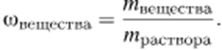 При охлаждении раствора, сопровождающегося кристаллизацией, суммарная масса соли не изменяется. Получаем равенство: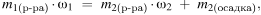 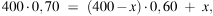 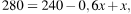 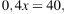 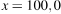 Ответ просят дать с точностью до целых.Ответ: 100 г.Правильно записаны формулы и расчеты2Все элементы ответа записаны неверно0Содержание верного ответа и указания по оцениванию(допускаются иные формулировки ответа, не искажающие его смысла)БаллыРешение: формула эквивалентной концентрации:, где n = 1 (один атом металла в молекуле), b = 2 (величина заряда металла Ca+2).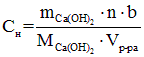 Определим молярную массу40 + 2(16 + 1) = 74 г/моль.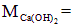 Рассчитываем:= 0,027 экв/л.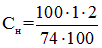 Правильно записаны формулы и названия2Все элементы ответа записаны неверно0ЁМКОСТЬНАЗНАЧЕНИЕА) колба ВюрцаБ) колба БунзенаВ) делительная воронкаГ) фильтр Шотта1) отбор раствора определенного объема2) разделение не смешивающихся жидкостей3) вакуумная фильтрация4) составная часть прибора для перегонки5) измерение объема растворовАБВГЁМКОСТЬНАЗНАЧЕНИЕА) колба ВюрцаБ) колба БунзенаВ) делительная воронкаГ) мерный цилиндр1) отбор раствора определенного объема2) разделение не смешивающихся жидкостей3) вакуумная фильтрация4) составная часть прибора для перегонки5) измерение объема растворовАБВГНомер заданияПравильный ответ25425164748294101111124133144151161Номер заданияПравильный ответ1342433421173018181Содержание верного ответа и указания по оцениванию(допускаются иные формулировки ответа, не искажающие его смысла)БаллыРешение: Масса раствора, масса растворённого вещества и массовая доля растворённого вещества связаны соотношением: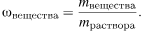 Найдём массу воды (x), необходимую для получения насыщенного раствора бромида калия: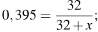 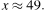 Ответ: 49  г.Правильно записаны формулы и расчеты2Все элементы ответа записаны неверно0Содержание верного ответа и указания по оцениванию(допускаются иные формулировки ответа, не искажающие его смысла)БаллыРешение: из формулы массовой доли: m соли = wm р-ра = 0,5100 = 50 г.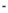 При добавлении воды масса соли не изменится, поэтомуи= 250 г. Но это ещё не ответ, т. к., то есть добавить к 100 г исходного раствора надо 150 г воды. Плотность воды – 1 г/мл.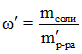 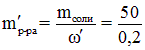 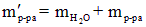 Правильно записаны формулы и названия2Все элементы ответа записаны неверно0ЁМКОСТЬНАЗНАЧЕНИЯА) обратный холодильникБ) мерный цилиндрВ) прямой холодильникГ) фарфоровая ступка1) постепенное прикапывание раствора2) конденсирование паров и возврат конденсата в реакционный сосуд3) составная часть прибора для перегонки4) измельчение твердых веществ5) измерение объема растворовАБВГ